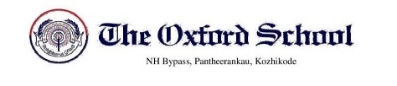                         Circular No 21/ 23- 24                    04 December 2024Grand Parents’ Day OutDear familyIt is our pleasure to let you know that we are planning a trip with Grand Parents for our Tiny Tots and EFYS students on Thursday 14 December 2024. The day will be filled with fun and frolic for both the children and their grandparents. Grandparents have to reach the campus with their grandchildren at 9 am, The school bus will carry them to any nearby place, where we will have the programs and will reach back the campus by 12.30 pm. Students and grandparents can leave the campus around 1.00 pm with their wards. Please note that only grandparents are all owed on the trip.Nb. Grand Parents and Students are expected to follow Black and White dress codeParents can drop the Grand Parents on the campus and pick them by 1 pm.Please note that our parking facility is very limited on the campusKindly register by filling out the below-given form that will help us know the total number of grandparents participating in this event. Principal
------------------------------------------------------------------------------------------------------                                                                                                  Circular No 21/ 23- 24                                                                                                        04 December 2024  We have ………...….. members from our family to join ‘Grand Parents’ Day Out’. We assure you that the above-mentioned are grandparents of ……………………………………………………………………………………………….. Grade ………….…….. Signature of the parent: Date:                                 Circular No 21/ 23- 24                    04 December 2024Grand Parents’ Day OutDear familyIt is our pleasure to let you know that we are planning a trip with Grand Parents for our Tiny Tots and EFYS students on Thursday 14 December 2024. The day will be filled with fun and frolic for both the children and their grandparents. Grandparents have to reach the campus with their grandchildren at 9 am, The school bus will carry them to any nearby place, where we will have the programs and will reach back the campus by 12.30 pm. Students and grandparents can leave the campus around 1.00 pm with their wards. Please note that only grandparents are allowed on the trip.Nb. Grand Parents and Students are expected to follow Black and White dress codeParents can drop the Grand Parents on the campus and pick them by 1 pm.Please note that our parking facility is very limited on the campusKindly register by filling out the below-given form that will help us know the total number of grandparents participating in this event. Principal
------------------------------------------------------------------------------------------------------                                                                                                  Circular No 21/ 23- 24                                                                                                        04 December 2024  We have ………...….. members from our family to join ‘Grand Parents’ Day Out’. We assure you that the above-mentioned are grandparents of ……………………………………………………………………………………………….. Grade …………..…….. Signature of the parent: Date: 